Respected Sir,With due respect I would like to inform you that I receive lot of help since last two year  form your end. With this help I carry by learn smoothly. Thanks lot again for kind help. I attached my last final exam result with this mail.Yours truly,Supriti Deb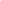 Aug 9 (3 days ago)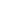 